Готуємося до подання звітності за ІІІ квартал 2017 року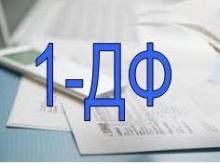      Чернігівська ОДПІ звертає увагу платників податків на те, що 09 листопада 2017 року - останній день подання звіту про суми податкових пільг за ІІІ квартал 2017 року. 	Нагадаємо, що порядок обліку сум податків та зборів, не сплачених суб'єктом господарювання до бюджету у зв'язку з отриманням податкових пільг та форма звіту затверджено Постановою Кабінету Міністрів України від 27 грудня 2010 року № 1233.	Звіт складається та подається суб'єктом господарювання наростаючим підсумком за три,  шість, дев'ять і дванадцять календарних місяців за місцем його реєстрації протягом 40 календарних днів,  що настають за останнім календарним днем податкового періоду. У  разі  коли  суб'єкт господарювання пільгами не користується, звіт не подається.  З довідниками податкових пільг, що є втратами доходів бюджету (Довідник № 84/1) та інших податкових пільг (Довідник № 84/2) станом на 01.10.2017 року можна ознайомитися на офіційному веб - порталі відомства (sfs.gov.ua) у банері «Довідники».Сектор організації роботи Чернігівської ОДПІ